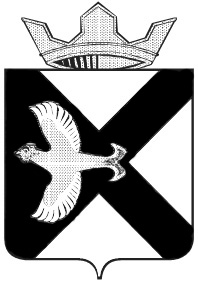 АДМИНИСТРАЦИЯ Муниципального  образования поселок  БоровскийПОСТАНОВЛЕНИЕ12 января 2021 г.						         		     № 2рп. БоровскийТюменского муниципального районаОб организации охраны порядка в период подготовки и  проведения массового купания в крещенской купели на территории муниципального образования поселок БоровскийНа основании Закона РФ от 06.10.2003 г. № 131-ФЗ «Об общих принципах организации местного самоуправления в РФ» и в соответствии с требованиями постановления Правительства Тюменской области от 31.12.2008 № 381-п «О правилах охраны жизни людей на водных объектах в Тюменской области» и руководствуясь Уставом муниципального образования поселок Боровский:Никифорову М.В., заместителю главы сельского поселения по строительству, благоустройству, землеустройству, ГО и ЧС до 10.00 19 января 2021 года организовать подготовку территории и крещенской купели на водном объекте озеро «Андреевское» к проведению мероприятия и массового купания с соблюдением мер безопасности. Шапошниковой Е.Б., заместителю главы сельского поселения по социальным вопросам организовать дежурство сотрудников администрации муниципального образования поселок Боровский для обеспечения общественной безопасности с 13.00 до 20.00 часов 18 января 2021 года, и с 10.00 до 23.00 19 января 2021 года согласно приложению № 1.Рекомендовать:- Шафигуллину Р.В., начальнику Народной дружины Тюменского муниципального района организовать охрану крещенской купели на территории муниципального образования поселок Боровский в районе загородного клуба «Адмирал» и территорию храма Святителя Николая Чудотворца, по адресу: ул. Ленинградская, 21а, рп. Боровский, Тюменский район, Тюменская область с 20.00 18 января 2021 года  до 08.00 19 января 2021 года, с 22.00 19 января 2021 года до 03.00 20 января 2021 года согласно приложению № 2.-    Попову А.В., начальнику МО МВД России «Тюменский» приблизить наряды комплексных сил полиции к месту проведения мероприятия на территории муниципального образования поселок Боровский.Настоящее постановление разместить на информационных стендах и на официальном сайте муниципального образования поселок Боровский.Контроль выполнения настоящего постановления возложить на заместителя главы сельского поселения по социальным вопросам и на заместителя главы сельского поселения по строительству, благоустройству, землеустройству, ГО и ЧС.Глава муниципального образования					      С.В. СычеваПриложение № 1к постановлению Администрациимуниципального образованияпоселок Боровскийот «12» января 2021 г. №2ГРАФИКдежурства ответственных от руководства и сотрудников Администрациимуниципального образования поселок Боровский19 января 2021 годаПриложение № 2к постановлению Администрациимуниципального образованияпоселок Боровскийот «12» января 2021 г. № 2ГРАФИКдежурства членов Казачьей дружины Народной дружины Тюменского муниципального района возле крещенской купели на территориимуниципального образования поселок Боровский18 - 19 января 2021 года№ п/пОтветственныйВремяФункциональные обязанности1.Никифоров М.В.Т.:8-904-495-5269с 07.00 до 09.30Оборудование места проведения мероприятия, организация охраны порядка возле крещенской купели и на прилегающей территории2.Краснощек В.С.Т.:8-902-850-2747с 09.30 до 12.00Организация охраны порядка возле крещенской купели и на прилегающей территории3.Шапошникова Е.Б.Т.: 8-982-907-6552с 12.00 до 17.00 Подготовка и сопровождение Крестного хода от Храма Святого Николая Чудотворца, организация охраны порядка возле крещенской купели и на прилегающей территории4.Краснощек В.С.Т.:8-902-850-2747С 17.00 до20.00Организация охраны порядка возле крещенской купели и на прилегающей территории5.Никифоров М.В.с 20.00 до 23.00Организация охраны порядка возле крещенской купели и на прилегающей территории,демонтаж оборудования6.Набиева В.Р.Т.:8-922-264-2771Катаева О.А.Т.:8-961-202-92-57с 10.00 до 13.00Сопровождение Крестного хода, учет участников мероприятия, доклад в Оргкомитет7.Бугерова С.Г.Т.:8-906-827-5554Смердова С.И.Т.:8-932-326-4808с 11.00 до 13.00учет участников мероприятия, доклад в Оргкомитет8.Вафина В.В.Т: 8-982-900-91-89Крупина О.С.Т.: 8-904-492-6071с 13.00 до 15.00учет участников мероприятия, доклад в Оргкомитет9.Котова Е.А.Т.: 8-922-003-6001Казанцева И.А.Т.:8-908-874-36-39с 15.00 до 17.00учет участников мероприятия, доклад в Оргкомитет10.Ожгибесова Е.В.Т.:8-922-008-6857Сержантова  О.В.Т.:8-961-211-0753с 17.00 до 19.00учет участников мероприятия, доклад в Оргкомитет11.Притыко О.В.Т.:8-912-923-9602Козик С.В.Т.: 8-919-924-7218с 19.00 до 21.00учет участников мероприятия, доклад в Оргкомитет 12.Крамарь Е.Л.Т.: 8-922-267-2013с 21.00 до 23.00учет участников мероприятия, доклад в Оргкомитет, демонтаж оборудования13.Коцур В.М.Т.:8-919-949-1322с 07.00 до 23.00Подготовка территории проведения мероприятия, обеспечение бесперебойной работы оборудования, демонтаж14.Крамарь Е.Л.Т.: 8-922-267-2013с 07.00 до 23.00Подготовка территории проведения мероприятия, обеспечение бесперебойной работы оборудования, демонтаж15.Макаров А.Д.Т.:8-904-497-9723с 10.00 до 17.30 В распоряжении ответственных за проведение мероприятия16.Гараев А.Ш.Т.:8-950-482-9055с 17.30 до 23.00В распоряжении ответственных за проведение мероприятия№ п/пКазакиВремяФункциональные обязанности1.Балаховцев О. С. (8-922-260-45-43)Садлинский В.Э.с 20.00ч. 18 января 2021 г. до 07.0019 января 2021г.Охрана порядка возле крещенской купели и на прилегающей территории2.Балаховцев О. С. (8-922-260-45-43)Крутиков Р.А.Виртус Д.Садлинский В.Э.Балаховцев И. О.Цветков А.СУсольцев Д.В.Батраков П.Л.Пеген А.Г.Соколов Е.с 10.00ч. 19 января 2021г. до 03.00ч.20 января 2021г.  Подготовка и сопровождение Крестного хода от Храма Святого Николая Чудотворца, организация охраны порядка возле крещенской купели и на прилегающей территорииответственный за несение службы казачьей дружиной Атаман Тюменского хуторского казачьего общества Южно-Тобольского отдельного казачьего общества Балаховцев Олег Станиславович (8-922-260-45-43)По данным портала ЗАЧЕСТНЫЙБИЗНЕСответственный за несение службы казачьей дружиной Атаман Тюменского хуторского казачьего общества Южно-Тобольского отдельного казачьего общества Балаховцев Олег Станиславович (8-922-260-45-43)По данным портала ЗАЧЕСТНЫЙБИЗНЕСответственный за несение службы казачьей дружиной Атаман Тюменского хуторского казачьего общества Южно-Тобольского отдельного казачьего общества Балаховцев Олег Станиславович (8-922-260-45-43)По данным портала ЗАЧЕСТНЫЙБИЗНЕСответственный за несение службы казачьей дружиной Атаман Тюменского хуторского казачьего общества Южно-Тобольского отдельного казачьего общества Балаховцев Олег Станиславович (8-922-260-45-43)По данным портала ЗАЧЕСТНЫЙБИЗНЕС